Level 1 Essential Skills Wales inInformation and CommunicationTechnology (3768)Candidate logbook500/7621/8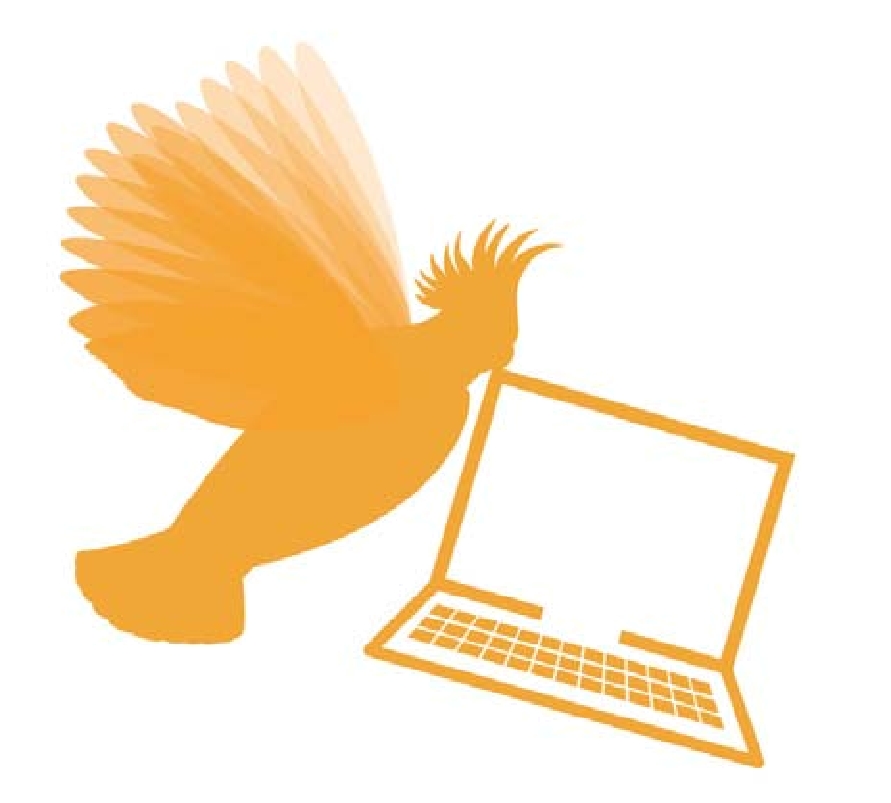 www.cityandguilds.com September 2010 Version 1.1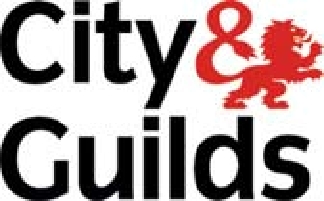 Your name:City & Guilds enrolment number:Unique Learner Number (ULN):Date of registration for 3768:Date portfolio started:Date portfolio completed:Assessor’s name:	Internal verifier’s name:1      How do I use this logbook?This logbook will help you work towards Level 1 Essential Skills Wales in Information and Communication Technology. It contains:an evidence record form detailing the evidence you must provide to complete this qualification. You should use this to record and organise your evidence. a skills checklist containing all of the skills you need to have in order to show that you are competent. You can use this to help show how you have learnt and gained confidence in these skills. The evidence and skills requirements for ESW are set out in full in the DCELLS document ‘Essential Skills Wales’. This can be downloaded from  www.cityandguilds.com/esw. Your assessor/tutor will also be able to explain to you in more detail what you need to do.About ESWThe Essential Skills Wales (ESW) qualifications are designed to help you develop and demonstrate the skills needed to make the most of your learning, work and life.This qualification will help you improve your ICT skills. You will be required to demonstrate your skills in:using ICT systems finding, selecting and exchanging information, using ICT developing and presenting information, using ICT in familiar situations connected with education, training, work or social roles.About City & GuildsCity & Guilds is your awarding organisation for Essential Skills Wales. City & Guilds is the UK’s leading awarding body for vocational qualifications. You may also be working towards other City & Guilds qualifications at the same time as completing ESW and in some cases you may be able to use work completed for those qualifications towards your ESW portfolio.Information about City & Guilds and our qualifications is available on our website  www.cityandguilds.com.2	Level 1 Essential Skills Wales in Information and Communication Technology (3768)Level 1 Essential Skills Wales in Information and Communication Technology 2.1   Evidence recordYour portfolio must include all of the following. Please use this sheet to record what your evidence is and where it can be found. The Declarations on the following page must be completed.Level 1 Essential Skills Wales in Information and Communication Technology (3768)	3Level 1 Essential Skills Wales in Information and Communication Technology 2.2   DeclarationsThe candidate and assessor declarations below must be completed in all cases.Candidate name:Candidate declaration:I confirm that the evidence produced for this portfolio is entirely my own work.Candidate signature:	Date:For centre staff and City & Guilds’ use onlyAssessor declaration:I confirm that the candidate has met / not met (as applicable) all of the evidence requirements for this Essential Skills Wales qualification. Assessment is valid, authentic, reliable, current and sufficient.Assessor signature:	Date:Internal verifier declaration:(if sampled)I confirm that the candidate has met / not met (as applicable) all of the evidence requirements for this Essential Skills Wales qualification. I have internally verified this work.Internal verifier signature:	Date:External verifier declaration:(if sampled)I confirm that the candidate has met / not met (as applicable) all of the evidence requirements for this Essential Skills Wales qualification. I have externally verified this work.External verifier signature:	Date:4	Level 1 Essential Skills Wales in Information and Communication Technology (3768)Level 1 Essential Skills Wales in Information and Communication Technology 2.3   Skills checklistThis checklist is designed to help you show you have learnt all of the skills needed for this qualification. Unlike the Evidence record, this list is not a formal part of your assessment although you and your assessor/tutor should be confident that you can do all of these things by the time you complete your portfolio.Level 1 Essential Skills Wales in Information and Communication Technology (3768)	56	Level 1 Essential Skills Wales in Information and Communication Technology (3768)Level 1 Essential Skills Wales in Information and Communication Technology (3768)	7Published by City & Guilds 1 Giltspur StreetLondon EC1A 9DDT +44 (0)844 543 0033 F +44 (0)20 7294 2413www.cityandguilds.comCity & Guilds is a registered charity established to promote education and trainingWW-18-3768PDF to WordStandardStandardDescription ofLocation/Confirmed met and dateevidence presentedreference(assessor use only)ICT1.1.1ICT1.1.1Confirmed understoodConfirm your understanding of aConfirm your understanding of a________________________given task that involves the use ofgiven task that involves the use of________________________given task that involves the use ofgiven task that involves the use ofICT.________________________________________________ICT1.1.2ICT1.1.2ICT used independentlyUse ICT independently to carry outUse ICT independently to carry out(including help soughtthe task.the task.if/where appropriate)________________________________________________ICT1.1.3ICT1.1.3followed as necessaryFollow safe, healthy and secureFollow safe, healthy and securethroughout task(s)working practices at all times.working practices at all times.________________________________________________________________________ICT1.2.1ICT1.2.1>1 ICT source selectedFind, select and use appropriateFind, select and use appropriateand usedsources of ICT-based information.sources of ICT-based information.explained why eachsource appropriate totask________________________________________________ICT1.2.2ICT1.2.2sources notedSearch for, select and get ICT-Search for, select and get ICT-search details notedbased information that is relevantbased information that is relevantinfo relevant to taskto each task.to each task.info relevant to taskto each task.to each task.________________________________________________________________________ICT1.2.3ICT1.2.3info entered and savedEnter, save, send, receive andEnter, save, send, receive ande-info sentexchange ICT-based information toexchange ICT-based information toe-info sentexchange ICT-based information toexchange ICT-based information toe-info receivedsuit your purpose.suit your purpose.e-info receivedsuit your purpose.suit your purpose.________________________________________________________________________ICT1.3.1ICT1.3.1textEnter, develop, format and bringEnter, develop, format and bringtablestogether ICT-based information totogether ICT-based information totablestogether ICT-based information totogether ICT-based information toimagessuit your purpose, in the form of:suit your purpose, in the form of:imagessuit your purpose, in the form of:suit your purpose, in the form of:numbersa)textnumbersa)text>=1 draftb)tables>=1 draftb)tablesrelated to purposec)imagesrelated to purposec)images________________________d)numbers.________________________d)numbers.________________________________________________ICT1.3.2ICT1.3.2info presentedPresent information, usingPresent information, usingwork reviewedconsistent layouts that are fit forconsistent layouts that are fit for________________________purpose and audience, using ICT,purpose and audience, using ICT,________________________purpose and audience, using ICT,purpose and audience, using ICT,________________________and review your work.and review your work.________________________and review your work.and review your work.In order to show you are competent,In order to show you are competent,Tick ifFurther guidanceFurther guidanceyou need to know how to:you need to know how to:youcana)confirm that you understand the taskConfirm your understandingConfirm your understandingyou have been givenYou will be given a task to carry out but you must showYou will be given a task to carry out but you must showthat you understand it before you start.that you understand it before you start.a)use correct procedures to start andUse correct proceduresUse correct proceduresshut down ICT systems • selectYou must go through the appropriate steps whenYou must go through the appropriate steps whensoftware applications to achieve youropening and shutting down systems and software, ratheropening and shutting down systems and software, ratherpurposethan simply switching the power on and off.than simply switching the power on and off.b)use correct procedures to open, useAdjust personal settingsAdjust personal settingsand close appropriate software • useYou must know how to adjust, for example, aspects ofYou must know how to adjust, for example, aspects ofand close appropriate software • useyour screen display without affecting the work of otheryour screen display without affecting the work of otherinput and output devices andyour screen display without affecting the work of otheryour screen display without affecting the work of otherinput and output devices andusers of the machine or the network, and be able tousers of the machine or the network, and be able tocommunication servicesusers of the machine or the network, and be able tousers of the machine or the network, and be able tocommunication servicesrestore the original settings when you have finished yourrestore the original settings when you have finished yourc)recognise and use interface featuresrestore the original settings when you have finished yourrestore the original settings when you have finished yourc)recognise and use interface featureswork.work.d)adjust personal settings according towork.work.d)adjust personal settings according toWork with files and folders effectivelyWork with files and folders effectivelyyour needs, without affecting theWork with files and folders effectivelyWork with files and folders effectivelyyour needs, without affecting theYou must understand the structure of files, folders andYou must understand the structure of files, folders andwork of others, and restore themYou must understand the structure of files, folders andYou must understand the structure of files, folders andwork of others, and restore themdirectories and be able to create, name and save files anddirectories and be able to create, name and save files andafter usedirectories and be able to create, name and save files anddirectories and be able to create, name and save files andafter usefolders, using names that make it easy to retrieve datafolders, using names that make it easy to retrieve datae)work with files and folders to storefolders, using names that make it easy to retrieve datafolders, using names that make it easy to retrieve datae)work with files and folders to storelater, eg names must give an idea of content, ownership,later, eg names must give an idea of content, ownership,and retrieve information effectivelylater, eg names must give an idea of content, ownership,later, eg names must give an idea of content, ownership,and retrieve information effectivelydate and sequence. You must be able to open, save, savedate and sequence. You must be able to open, save, saveshow that you understand thedate and sequence. You must be able to open, save, savedate and sequence. You must be able to open, save, saveshow that you understand theas, print, close and delete files.as, print, close and delete files.importance of making a back-up copyas, print, close and delete files.as, print, close and delete files.importance of making a back-up copyHandle and use portable storage media safely andHandle and use portable storage media safely andof your work and know how this canHandle and use portable storage media safely andHandle and use portable storage media safely andof your work and know how this cancorrectlycorrectlybe donecorrectlycorrectlybe doneYou must know how to:You must know how to:f)handle and use portable storageYou must know how to:You must know how to:f)handle and use portable storagehandle, insert and remove portable storage media somedia safely and correctlyhandle, insert and remove portable storage media somedia safely and correctlyas to avoid damage or loss of datag)use the ‘help’ facility whenas to avoid damage or loss of datag)use the ‘help’ facility whenlabel media appropriatelyappropriatelabel media appropriatelyappropriaterun virus checks before useh)recognise errors and when to ask forrun virus checks before useh)recognise errors and when to ask forstore media safely.help to resolve them.store media safely.help to resolve them.a)follow safe and healthy workingFollow safe and healthy working practicesFollow safe and healthy working practicespractices that are recommended toYou must be able to follow safe and healthy workingYou must be able to follow safe and healthy workingyoupractices (eg check hardware and cables, adjust seatingpractices (eg check hardware and cables, adjust seatingb)follow recommended procedures toand lighting, avoid hazards, take breaks, minimiseand lighting, avoid hazards, take breaks, minimiseb)follow recommended procedures tophysical stress) that have been recommended to you.physical stress) that have been recommended to you.protect the security of dataphysical stress) that have been recommended to you.physical stress) that have been recommended to you.protect the security of dataFollow recommended procedures to protect theFollow recommended procedures to protect thec)show you are aware of threats toFollow recommended procedures to protect theFollow recommended procedures to protect thec)show you are aware of threats tosecurity of datasecurity of datainternet and network security andsecurity of datasecurity of datainternet and network security andYou must use passwords and PINs where this isYou must use passwords and PINs where this isrecognise them if they occurYou must use passwords and PINs where this isYou must use passwords and PINs where this isrecognise them if they occurrecommended, and make backups (or check that theserecommended, and make backups (or check that thesed)use the internet safely.recommended, and make backups (or check that theserecommended, and make backups (or check that thesed)use the internet safely.have been made automatically). You must be able tohave been made automatically). You must be able tohave been made automatically). You must be able tohave been made automatically). You must be able tocheck that virus protection is up to date.check that virus protection is up to date.Use the internet safelyUse the internet safelyYou must be careful to protect your identity, particularlyYou must be careful to protect your identity, particularlyin the context of social networking sites and chatrooms,in the context of social networking sites and chatrooms,and to avoid giving details of bank accounts, etc., on sitesand to avoid giving details of bank accounts, etc., on sitesthat are not secure.that are not secure.Note: It is important that your evidence shows that youNote: It is important that your evidence shows that youhave followed safe, healthy and secure working practiceshave followed safe, healthy and secure working practicesas you carried out your activities. It is not enough to beas you carried out your activities. It is not enough to beable to describe such practices out of context.able to describe such practices out of context.a)identify, find, select and useappropriate sources of ICT-basedand other forms of informationIn order to show you are competent,In order to show you are competent,Tick ifFurther guidanceyou need to know how to:you need to know how to:youcana)search for and get different types ofNavigate and search the internet for informationinformation from appropriate ICT-You must be able to identify the information you need forbased and other sourcesyour purpose (eg to respond to an enquiry or carry out ab)navigate and search the internet fortask) and identify where you might obtain this informationb)navigate and search the internet for(eg use a search engine effectively, enter web addresses,information(eg use a search engine effectively, enter web addresses,informationbrowse, follow links, use forward and back, save and usec)make sound judgements about thebrowse, follow links, use forward and back, save and usec)make sound judgements about thebookmarks).reliability of the websites you findbookmarks).reliability of the websites you findMake sound judgementsd)select and use information  relevantMake sound judgementsd)select and use information  relevantYou must consider how far the websites you find provideto your taskYou must consider how far the websites you find provideto your taskaccurate and reliable information. For example, sites withe)establish the copyright status of theaccurate and reliable information. For example, sites withe)establish the copyright status of thethe suffix ‘.gov.uk’ provide official statistical information,information you findthe suffix ‘.gov.uk’ provide official statistical information,information you findwhereas facts and figures on many other sites are notwhereas facts and figures on many other sites are notindependently verified.Select and use information relevant to your taskFor example, you must be able to copy and paste, save,capture images, download files, and play streamed mediafiles.Establish copyright statusYou must know that all information, printed or ICT-based,is copyright. You must note the source of all informationand know when to check whether you can reproduce itwithout permission, eg by asking advice from anappropriate person.a)enter information in appropriateAppropriately named files and foldersformatsThe names that you use for your files and folders mustb)save information in appropriatelygive an idea of their content, ownership, date, sequence.b)save information in appropriatelynamed files and folders, on hardSend, receive and respond appropriately to emaildisks and on portable storage media,You must be able to open your mailbox, read, replyso it can be retrieved easilyappropriately, delete, create, send, copy, open and addso it can be retrieved easilyattachments, use an address book, adapt your style toc)use ICT to send, receive andattachments, use an address book, adapt your style toc)use ICT to send, receive andsuit your audience, use appropriate language.exchange informationsuit your audience, use appropriate language.exchange informationd)send, receive and respondappropriately to email, includingattachments, and using an emailaddress book.a)observe copyright constraints onEnter, bring together and organise informationhow you use informationYou must be able to enter and/or import information in ab)enter, bring together and organiseform that suits the software, and format it consistently.b)enter, bring together and organiseYou must know how to bring together different forms ofinformation in the form of text,You must know how to bring together different forms ofinformation in the form of text,information such as text, images and numbers (eg insert,tables, images and numbers formatinformation such as text, images and numbers (eg insert,tables, images and numbers formatdelete, select, copy, scan, cut, paste, drag and drop, findinformation in a consistent waydelete, select, copy, scan, cut, paste, drag and drop, findinformation in a consistent wayand replace, undo and redo) so as to make thec)enter, develop, format and organiseand replace, undo and redo) so as to make thec)enter, develop, format and organiseprocessing and presentation of information asnumerical information that is fit forprocessing and presentation of information asnumerical information that is fit forstraightforward as possible.purposestraightforward as possible.purposeEvidence must show the processd)use appropriate layouts andEvidence must show the processd)use appropriate layouts andEvidence must show that you have considered differenttechniques to present informationEvidence must show that you have considered differenttechniques to present informationways and layouts for presenting your information and canthat is fit for your purpose andways and layouts for presenting your information and canthat is fit for your purpose andexplain your choices (eg in annotated drafts, notes, oraudienceexplain your choices (eg in annotated drafts, notes, oraudiencewitness statements).e)make sure the information youwitness statements).e)make sure the information youpresent is accurate, clear and fit forpresent is accurate, clear and fit forpurpose and audiencea)present information that is fit forUse appropriate layouts and techniquespurpose and audienceYou must know how to select from and use layouts thatb)review the effectiveness of youryou are given (eg business letter, invoice, menu, etc).b)review the effectiveness of yourwork.You must know how to format and lay out text usingjustification, spacing and styles that you are given (egmargins, alignment, line spacing, portrait, landscape,bullets, numbering, page breaks and page numbering).When using images, you must be able to crop, resize, usetext wraps, frame, etc.When using charts/graphs, you must label them correctly.Review the effectivenessYou must reflect on and evaluate the whole process ofyour work, from confirming that you understood the taskthrough to presenting the finished work.